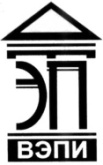 Автономная некоммерческая образовательная организациявысшего образования«Воронежский экономико-правовой институт»(АНОО ВО «ВЭПИ»)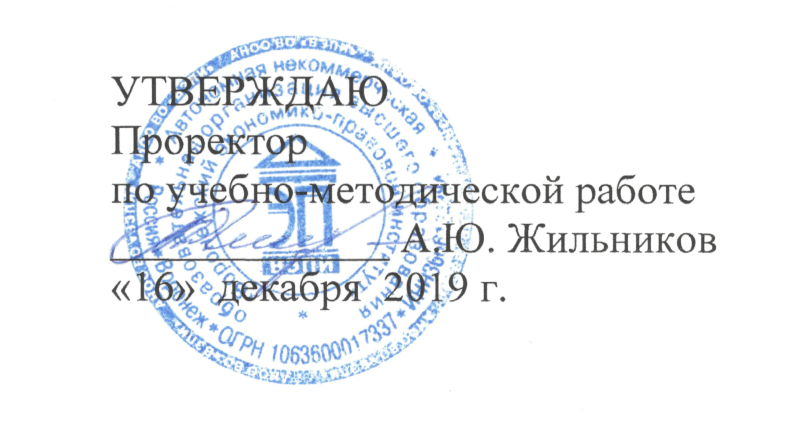 КАФЕДРА УГОЛОВНОГО ПРАВА И КРИМИНОЛОГИИФОНД ОЦЕНОЧНЫХ СРЕДСТВдля текущего контроля успеваемости и промежуточной аттестациипо научно-исследовательскому семинаруНаправление подготовки 	40.04.01 Юриспруденция		(код и наименование направления подготовки)Направленность (профиль) 	Правоохранительная		(наименование направленности (профиля))Квалификация выпускника 	Магистр		(наименование квалификации)Форма обучения 	Очная, заочная		(очная, очно-заочная, заочная)Воронеж2019Фонд оценочных средств для текущего контроля успеваемости и промежуточной аттестации по научно-исследовательскому семинару является составной частью основной профессиональной образовательной программы – образовательной программы высшего образования по направлению подготовки 40.04.01 Юриспруденция (направленность (профиль) Правоохранительная) и соответствует требованиям Федерального государственного образовательного стандарта высшего профессионального образования по направлению подготовки 030900 Юриспруденция (квалификация (степень) – магистр). Фонд оценочных средств для текущего контроля успеваемости и промежуточной аттестации по научно-исследовательскому семинару обсужден и одобрен на заседании кафедры уголовного права и криминологии.Протокол от «13»   ноября   . № 2Составитель:  кандидат педагогических наук,доцент, доцент кафедры Уголовного права и криминологии АНОО ВО 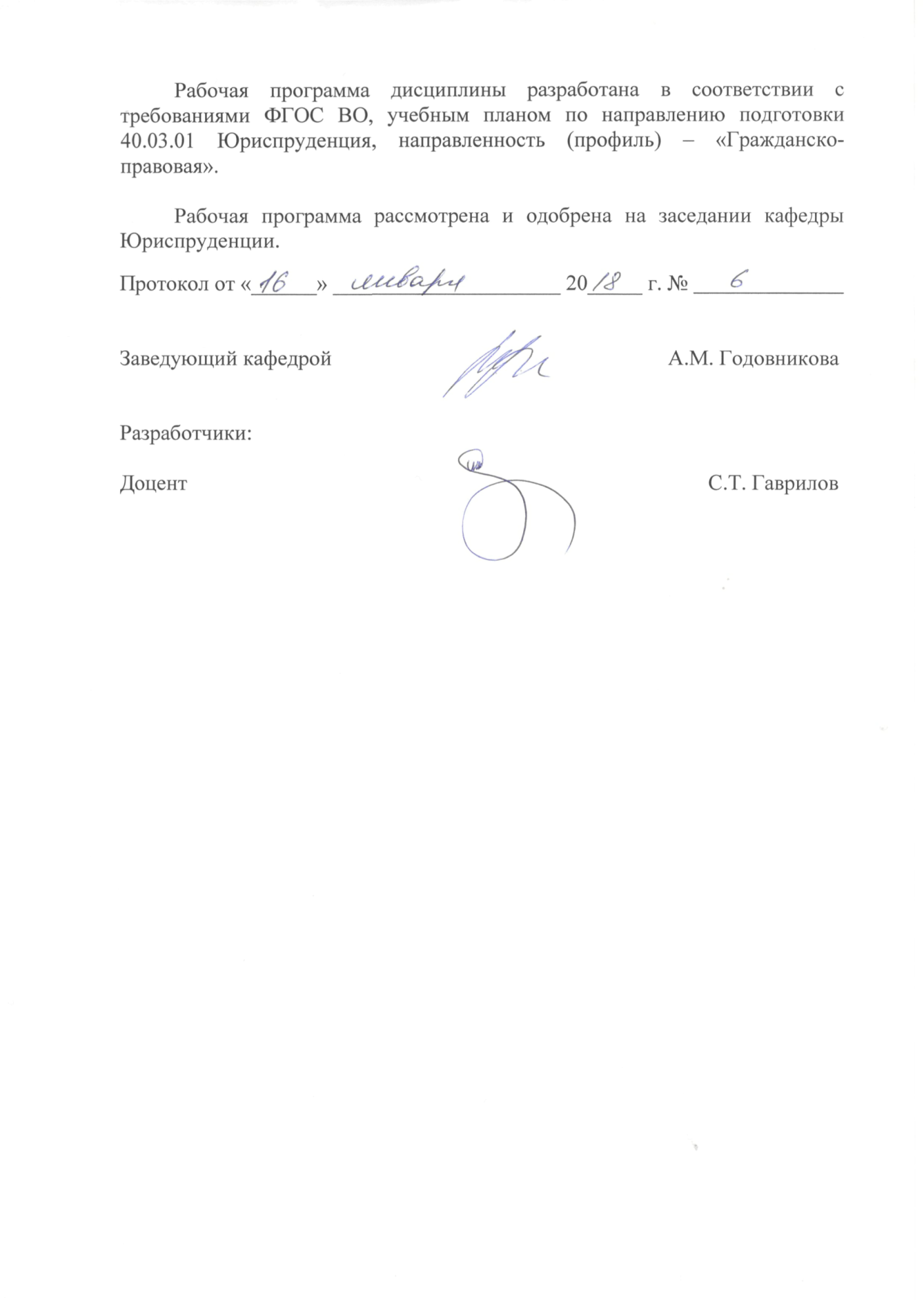 «Воронежский экономико-правовой институт»                                                                                     С.Т. Гаврилов Рецензенты: доктор юридических наук,профессор, профессор кафедры Уголовногоправа и криминологии АНОО ВО 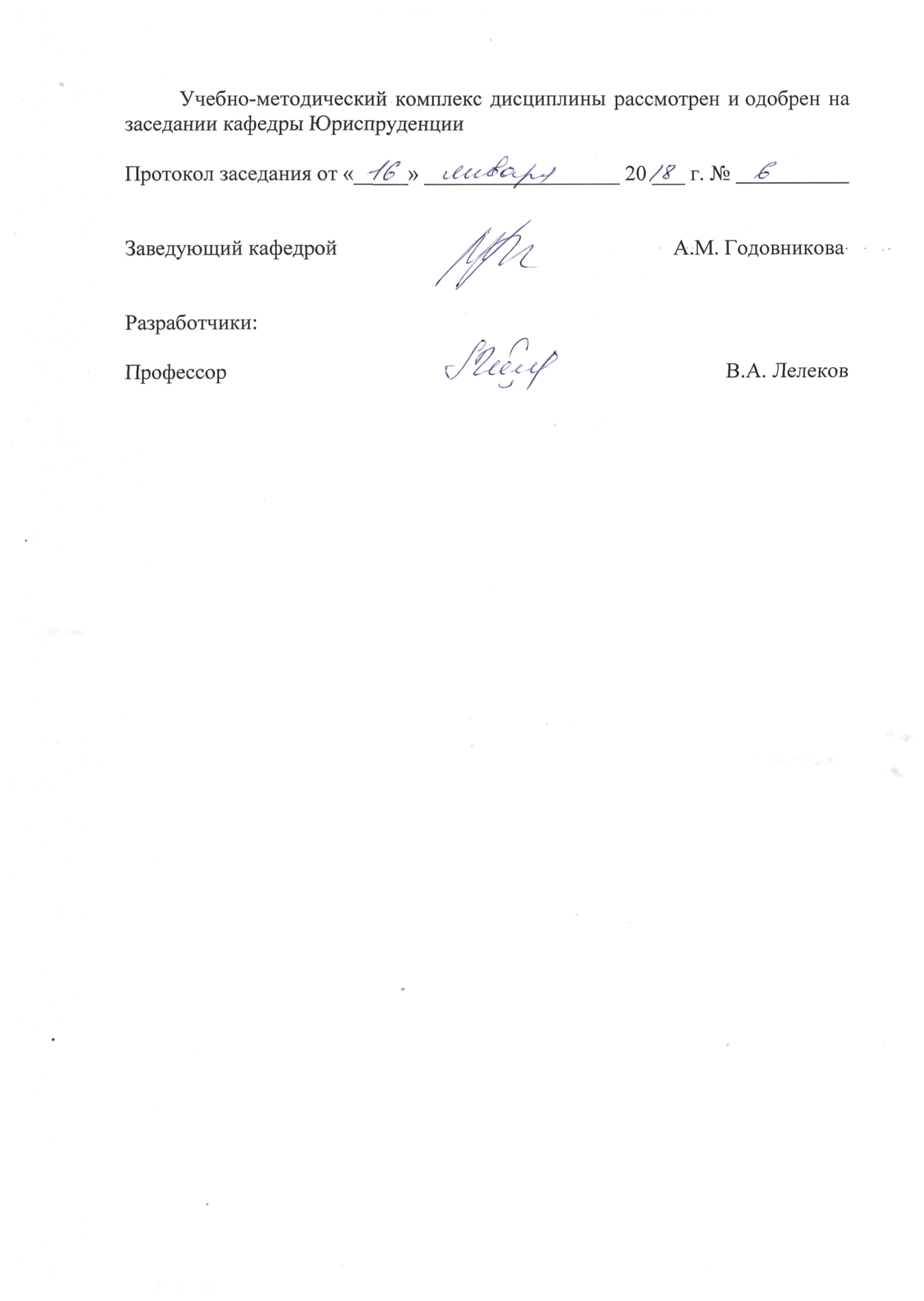 «Воронежский экономико-правовой институт»                                                                                      В.А. ЛелековРАЗДЕЛ 1. ПЕРЕЧЕНЬ КОМПЕТЕНЦИЙС УКАЗАНИЕМ ЭТАПОВ ИХ ФОРМИРОВАНИЯ В ПРОЦЕССЕ ОСВОЕНИЯ ОБРАЗОВАТЕЛЬНОЙ ПРОГРАММЫРАЗДЕЛ 2. ОПИСАНИЕ ПОКАЗАТЕЛЕЙ И КРИТЕРИЕВОЦЕНИВАНИЯ КОМПЕТЕНЦИЙ НА РАЗЛИЧНЫХ ЭТАПАХ ИХ ФОРМИРОВАНИЯ, ОПИСАНИЕ ШКАЛ ОЦЕНИВАНИЯШкала оцениванияУспеваемость обучающихся по результатам промежуточной аттестации определяется по шкале оценок: «зачтено», «не зачтено».Критерии оцениванияОценка качества освоения образовательной программы при промежуточной аттестации проводится по критериям:приобретения обучающимся требуемых знаний, умений, навыков и компетенций;выполнения программы и плана научно-исследовательской работы; представления отчета о выполненной работе, оформленного в соответствии с программой научно-исследовательской работы.Показатели оцениванияОценка качества освоения образовательной программы при промежуточной аттестации проводится по следующим показателям оценивания:оценка «зачтено» выставляется, если научно-исследовательская работа соответствует всем критериям оценивания;оценка «не зачтено» выставляется, если научно-исследовательская работа не соответствует хотя бы одному из критериев оценивания.РАЗДЕЛ 3. ТИПОВЫЕ КОНТРОЛЬНЫЕ ЗАДАНИЯ ИЛИ ИНЫЕ МАТЕРИАЛЫ, НЕОБХОДИМЫЕ ДЛЯ ОЦЕНКИ ЗНАНИЙ, УМЕНИЙ, НАВЫКОВ И (ИЛИ) ОПЫТА ДЕЯТЕЛЬНОСТИ,ХАРАКТЕРИЗУЮЩИХ ЭТАПЫ ФОРМИРОВАНИЯ КОМПЕТЕНЦИЙ В ПРОЦЕССЕ ОСВОЕНИЯ ОБРАЗОВАТЕЛЬНОЙ ПРОГРАММЫТекущий контроль успеваемости при проведении научно-исследовательского семинараТекущий контроль при проведении научно-исследовательского семинара осуществляется путем проверки выполнения плана научно- исследовательской работы магистра.Промежуточная аттестацияпри проведении научно-исследовательского семинараПромежуточная аттестация по научно-исследовательскому семинару проводится только на основании отчетной документации, представленной обучающимся (без проведения устного собеседования или защиты отчета) в соответствии с установленными шкалой, критериями и показателями оценивания.Формы отчетности по научно-исследовательской работеПо завершении научно-исследовательского семинара обучающийся представляет на профильную кафедру отчет о научно-исследовательском семинаре.Отчет о научно-исследовательском семинаре должен быть составлен и оформлен в соответствии с требованиями настоящей программы и подписан обучающимся на титульном листе.Отчет о научно-исследовательском семинаре включает титульный лист и основную часть. В основной части отчета указывается содержание работы, выполненной при проведении научно- исследовательского семинара, а также выводы обучающегося о том, насколько учебная работа при проведении научно-исследовательского семинара обеспечила формирование у него компетенций, получение им знаний, умений и навыков, предусмотренных настоящей программой.Как правило, при подготовке и оформлении отчета информация ограниченного доступа подлежит удалению, искажению или обезличиванию. Информация ограниченного доступа может быть представлена в отчете только при условии соблюдения требований законодательства к ее обороту.Отчет должен быть составлен последовательно и грамотно. Отчет оформляется в печатном виде на листах формата А4 с одной стороны листа с полями 20 мм (верхнее и нижнее), 30 мм (левое), 15 мм (правое). Текст исполняется шрифтом 14-го кегля гарнитуры Times New Roman, межстрочным интервалом 1,5.Все страницы отчета (кроме титульного листа) нумеруются арабскими цифрами по порядку вверху листа, номер центрируется.Отчет брошюруется в папку-скоросшиватель с прозрачной обложкой.РАЗДЕЛ 4. МЕТОДИЧЕСКИЕ МАТЕРИАЛЫ, ОПРЕДЕЛЯЮЩИЕ ПРОЦЕДУРЫ ОЦЕНИВАНИЯ ЗНАНИЙ, УМЕНИЙ, НАВЫКОВ И (ИЛИ) ОПЫТА ДЕЯТЕЛЬНОСТИ, ХАРАКТЕРИЗУЮЩИХ ЭТАПЫ ФОРМИРОВАНИЯ КОМПЕТЕНЦИЙПроцедура оценивания знаний, умений и навыков включает в себя два этапа: подготовительный и основной. На первом этапе собирается и обобщается информация о результатах освоения программы научно- исследовательского семинара в ходе текущего контроля за ее проведением. На втором этапе оцениваются знания, умения и навыки обучающихся, показываемые непосредственно на промежуточной аттестации. Оценка выставляется на основе шкалы оценивания и установленных критериев.Основные уровни освоения компетенций коррелируют с соответствующими этапами контроля успеваемости обучающихся в рамках полного периода проведения научно-исследовательского семинара.На предварительном этапе оценивания уровень (этап) освоения компетенций, как правило, соответствует успешному освоению программы научно-исследовательского семинара.Оценка «зачтено» на промежуточной аттестации свидетельствует о продвинутом, базовом или минимальном уровне (этапе) освоения обучающимся соответствующих компетенций. Выставление оценок завершает основной этап оценивания уровня освоения компетенций в рамках промежуточной аттестации.Промежуточная аттестация по научно-исследовательскому семинару проводится на основании отчетной документации.№ п/пФормы промежуточнойаттестацииКодкомпетенцииУровни (этапы) освоениякомпетенцийНаименование оценочногосредства1.зачетОК-3начальный и основной этапы Минимальный – Знания:имеются общие представления обосновных этапах научного исследования; российских и международных правилах библиографического описания документов; основах организации научных исследований; правилах общей характеристики научного исследованияУмения:в целом выработаны уменияопределять предмет, объект, цель и задачи исследования, корректировать процесс научного исследования в ходе научно-исследовательского семинара; аннотировать и реферировать научные труды на русском и иностранном языках по проблемам, рассматриваемым в ходе научно-исследовательского семинара; планировать и корректировать научные исследования; корректировать процесс научного исследованияНавыки: владение на минимальном уровне навыкамисамостоятельной подготовки к научной дискуссии;  публичному научному выступлению, демонстрируя высокий интеллектуальный и общекультурный уровень; навыками использования российских и иностранных информационных ресурсов при подготовке к научно-исследовательскому семинару; навыками научно-исследовательской работы в группе, организации исследовательской работы в коллективе (в том числе, в малой группе) в ходе научно-исследовательского семинара; навыками научной дискуссии; навыками публичного научного выступленияБазовый – Знания: имеются достаточно глубокие представления об основных этапах научного исследования; российских и международных правилах библиографического описания документов; основах организации научных исследований; правилах общей характеристики научного исследованияУмения:выработаны базовые умения определять предмет, объект, цель и задачи исследования, корректировать процесс научного исследования в ходе научно-исследовательского семинара; аннотировать и реферировать научные труды на русском и иностранном языках по проблемам, рассматриваемым в ходе научно-исследовательского семинара; планировать и корректировать научные исследования; корректировать процесс научного исследованияНавыки: владение базовыми навыкамисамостоятельной подготовки к научной дискуссии;  публичному научному выступлению, демонстрируя высокий интеллектуальный и общекультурный уровень; навыками использования российских и иностранных информационных ресурсов при подготовке к научно-исследовательскому семинару; навыками научно-исследовательской работы в группе, организации исследовательской работы в коллективе (в том числе, в малой группе) в ходе научно-исследовательского семинара; навыками научной дискуссии; навыками публичного научного выступленияПродвинутый –Знания: имеются глубокие и четко систематизированные  представления об основных этапах научного исследования; российских и международных правилах библиографического описания документов; основах организации научных исследований; правилах общей характеристики научного исследованияУмения:выработаны умения  определять предмет, объект, цель и задачи исследования, корректировать процесс научного исследования в ходе научно-исследовательского семинара; аннотировать и реферировать научные труды на русском и иностранном языках по проблемам, рассматриваемым в ходе научно-исследовательского семинара; планировать и корректировать научные исследования; корректировать процесс научного исследованияНавыки: владение навыками самостоятельной подготовки к научной дискуссии;  публичному научному выступлению, демонстрируя высокий интеллектуальный и общекультурный уровень; навыками использования российских и иностранных информационных ресурсов при подготовке к научно-исследовательскому семинару; навыками научно-исследовательской работы в группе, организации исследовательской работы в коллективе (в том числе, в малой группе) в ходе научно-исследовательского семинара; навыками научной дискуссии; навыками публичного научного выступленияотчет о научно-исследовательском семинаре2.зачетОК-4начальный и основной этапы Минимальный – Знания:имеются общие представления обосновных этапах научного исследования; российских и международных правилах библиографического описания документов; основах организации научных исследований; правилах общей характеристики научного исследованияУмения:в целом выработаны уменияопределять предмет, объект, цель и задачи исследования, корректировать процесс научного исследования в ходе научно-исследовательского семинара; аннотировать и реферировать научные труды на русском и иностранном языках по проблемам, рассматриваемым в ходе научно-исследовательского семинара; планировать и корректировать научные исследования; корректировать процесс научного исследованияНавыки: владение на минимальном уровне навыкамисамостоятельной подготовки к научной дискуссии;  публичному научному выступлению, демонстрируя высокий интеллектуальный и общекультурный уровень; навыками использования российских и иностранных информационных ресурсов при подготовке к научно-исследовательскому семинару; навыками научно-исследовательской работы в группе, организации исследовательской работы в коллективе (в том числе, в малой группе) в ходе научно-исследовательского семинара; навыками научной дискуссии; навыками публичного научного выступленияБазовый – Знания: имеются достаточно глубокие представления об основных этапах научного исследования; российских и международных правилах библиографического описания документов; основах организации научных исследований; правилах общей характеристики научного исследованияУмения:выработаны базовые умения определять предмет, объект, цель и задачи исследования, корректировать процесс научного исследования в ходе научно-исследовательского семинара; аннотировать и реферировать научные труды на русском и иностранном языках по проблемам, рассматриваемым в ходе научно-исследовательского семинара; планировать и корректировать научные исследования; корректировать процесс научного исследованияНавыки: владение базовыми навыкамисамостоятельной подготовки к научной дискуссии;  публичному научному выступлению, демонстрируя высокий интеллектуальный и общекультурный уровень; навыками использования российских и иностранных информационных ресурсов при подготовке к научно-исследовательскому семинару; навыками научно-исследовательской работы в группе, организации исследовательской работы в коллективе (в том числе, в малой группе) в ходе научно-исследовательского семинара; навыками научной дискуссии; навыками публичного научного выступленияПродвинутый –Знания: имеются глубокие и четко систематизированные  представления об основных этапах научного исследования; российских и международных правилах библиографического описания документов; основах организации научных исследований; правилах общей характеристики научного исследованияУмения:выработаны умения  определять предмет, объект, цель и задачи исследования, корректировать процесс научного исследования в ходе научно-исследовательского семинара; аннотировать и реферировать научные труды на русском и иностранном языках по проблемам, рассматриваемым в ходе научно-исследовательского семинара; планировать и корректировать научные исследования; корректировать процесс научного исследованияНавыки: владение навыками самостоятельной подготовки к научной дискуссии;  публичному научному выступлению, демонстрируя высокий интеллектуальный и общекультурный уровень; навыками использования российских и иностранных информационных ресурсов при подготовке к научно-исследовательскому семинару; навыками научно-исследовательской работы в группе, организации исследовательской работы в коллективе (в том числе, в малой группе) в ходе научно-исследовательского семинара; навыками научной дискуссии; навыками публичного научного выступленияотчет о научно-исследовательском семинаре3.зачетОК-5начальный и основной этапы Минимальный – Знания:имеются общие представления обосновных этапах научного исследования; российских и международных правилах библиографического описания документов; основах организации научных исследований; правилах общей характеристики научного исследованияУмения:в целом выработаны уменияопределять предмет, объект, цель и задачи исследования, корректировать процесс научного исследования в ходе научно-исследовательского семинара; аннотировать и реферировать научные труды на русском и иностранном языках по проблемам, рассматриваемым в ходе научно-исследовательского семинара; планировать и корректировать научные исследования; корректировать процесс научного исследованияНавыки: владение на минимальном уровне навыкамисамостоятельной подготовки к научной дискуссии;  публичному научному выступлению, демонстрируя высокий интеллектуальный и общекультурный уровень; навыками использования российских и иностранных информационных ресурсов при подготовке к научно-исследовательскому семинару; навыками научно-исследовательской работы в группе, организации исследовательской работы в коллективе (в том числе, в малой группе) в ходе научно-исследовательского семинара; навыками научной дискуссии; навыками публичного научного выступленияБазовый – Знания: имеются достаточно глубокие представления об основных этапах научного исследования; российских и международных правилах библиографического описания документов; основах организации научных исследований; правилах общей характеристики научного исследованияУмения:выработаны базовые умения определять предмет, объект, цель и задачи исследования, корректировать процесс научного исследования в ходе научно-исследовательского семинара; аннотировать и реферировать научные труды на русском и иностранном языках по проблемам, рассматриваемым в ходе научно-исследовательского семинара; планировать и корректировать научные исследования; корректировать процесс научного исследованияНавыки: владение базовыми навыкамисамостоятельной подготовки к научной дискуссии;  публичному научному выступлению, демонстрируя высокий интеллектуальный и общекультурный уровень; навыками использования российских и иностранных информационных ресурсов при подготовке к научно-исследовательскому семинару; навыками научно-исследовательской работы в группе, организации исследовательской работы в коллективе (в том числе, в малой группе) в ходе научно-исследовательского семинара; навыками научной дискуссии; навыками публичного научного выступленияПродвинутый –Знания: имеются глубокие и четко систематизированные  представления об основных этапах научного исследования; российских и международных правилах библиографического описания документов; основах организации научных исследований; правилах общей характеристики научного исследованияУмения:выработаны умения  определять предмет, объект, цель и задачи исследования, корректировать процесс научного исследования в ходе научно-исследовательского семинара; аннотировать и реферировать научные труды на русском и иностранном языках по проблемам, рассматриваемым в ходе научно-исследовательского семинара; планировать и корректировать научные исследования; корректировать процесс научного исследованияНавыки: владение навыками самостоятельной подготовки к научной дискуссии;  публичному научному выступлению, демонстрируя высокий интеллектуальный и общекультурный уровень; навыками использования российских и иностранных информационных ресурсов при подготовке к научно-исследовательскому семинару; навыками научно-исследовательской работы в группе, организации исследовательской работы в коллективе (в том числе, в малой группе) в ходе научно-исследовательского семинара; навыками научной дискуссии; навыками публичного научного выступленияотчет о научно-исследовательском семинаре4.зачетПК-11начальный и основной этапы Минимальный – Знания:имеются общие представления обосновных этапах научного исследования; российских и международных правилах библиографического описания документов; основах организации научных исследований; правилах общей характеристики научного исследованияУмения:в целом выработаны уменияопределять предмет, объект, цель и задачи исследования, корректировать процесс научного исследования в ходе научно-исследовательского семинара; аннотировать и реферировать научные труды на русском и иностранном языках по проблемам, рассматриваемым в ходе научно-исследовательского семинара; планировать и корректировать научные исследования; корректировать процесс научного исследованияНавыки: владение на минимальном уровне навыкамисамостоятельной подготовки к научной дискуссии;  публичному научному выступлению, демонстрируя высокий интеллектуальный и общекультурный уровень; навыками использования российских и иностранных информационных ресурсов при подготовке к научно-исследовательскому семинару; навыками научно-исследовательской работы в группе, организации исследовательской работы в коллективе (в том числе, в малой группе) в ходе научно-исследовательского семинара; навыками научной дискуссии; навыками публичного научного выступленияБазовый – Знания: имеются достаточно глубокие представления об основных этапах научного исследования; российских и международных правилах библиографического описания документов; основах организации научных исследований; правилах общей характеристики научного исследованияУмения:выработаны базовые умения определять предмет, объект, цель и задачи исследования, корректировать процесс научного исследования в ходе научно-исследовательского семинара; аннотировать и реферировать научные труды на русском и иностранном языках по проблемам, рассматриваемым в ходе научно-исследовательского семинара; планировать и корректировать научные исследования; корректировать процесс научного исследованияНавыки: владение базовыми навыкамисамостоятельной подготовки к научной дискуссии;  публичному научному выступлению, демонстрируя высокий интеллектуальный и общекультурный уровень; навыками использования российских и иностранных информационных ресурсов при подготовке к научно-исследовательскому семинару; навыками научно-исследовательской работы в группе, организации исследовательской работы в коллективе (в том числе, в малой группе) в ходе научно-исследовательского семинара; навыками научной дискуссии; навыками публичного научного выступленияПродвинутый –Знания: имеются глубокие и четко систематизированные  представления об основных этапах научного исследования; российских и международных правилах библиографического описания документов; основах организации научных исследований; правилах общей характеристики научного исследованияУмения:выработаны умения  определять предмет, объект, цель и задачи исследования, корректировать процесс научного исследования в ходе научно-исследовательского семинара; аннотировать и реферировать научные труды на русском и иностранном языках по проблемам, рассматриваемым в ходе научно-исследовательского семинара; планировать и корректировать научные исследования; корректировать процесс научного исследованияНавыки: владение навыками самостоятельной подготовки к научной дискуссии;  публичному научному выступлению, демонстрируя высокий интеллектуальный и общекультурный уровень; навыками использования российских и иностранных информационных ресурсов при подготовке к научно-исследовательскому семинару; навыками научно-исследовательской работы в группе, организации исследовательской работы в коллективе (в том числе, в малой группе) в ходе научно-исследовательского семинара; навыками научной дискуссии; навыками публичного научного выступленияотчет о научно-исследовательском семинаре